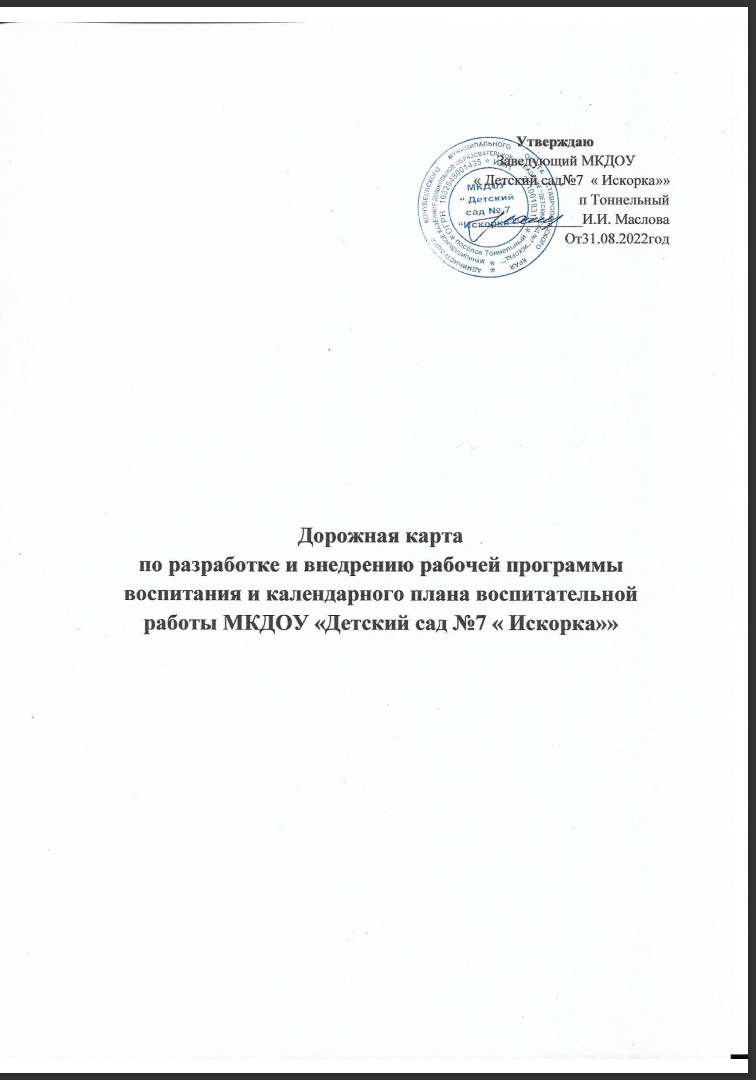 Дорожная картапо разработке и внедрению рабочей программы воспитания и календарного плана воспитательной работы МКДОУ «Детский сад №7 « Искорка»»Дорожная карта является инструментом по оптимизации процесса разработки рабочей программы воспитания и календарного плана воспитательной работыМКДОУ «Детский сад №7 «  Искорка»».Цель: системная организация деятельности педагогического коллектива по разработке рабочей программы воспитания.Дорожная карта представляет собой систему мероприятий по следующим направлениям:организационно-управленческое обеспечение; мероприятия содержательного характера;обсуждение проекта рабочей программы воспитания с участниками образовательных отношений;нормативно-правовое обеспечение;кадровое обеспечение;информационно-методическое обеспечение и сопровождение процесса разработки и внедрения рабочей программы воспитания; материальное техническое обеспечение.№ п/пНазвание мероприятияОтветственные исполнители Сроки исполненияПланируемый результатОрганизационно-управленческое обеспечениеОрганизационно-управленческое обеспечениеОрганизационно-управленческое обеспечениеОрганизационно-управленческое обеспечениеОрганизационно-управленческое обеспечение1Создание  рабочей группы по разработке рабочей программы воспитания и календарного плана воспитательной работы в ДОУЗаведующийдо августаПриказ о разработке рабочей программы воспитания МКДОУ «Детский сад № 7 « Искорка»»2Созданиена сайте ДОУ постоянно действующего специального раздела по вопросам воспитания, освещения работы рабочей группы по разработке рабочей программы воспитания и календарного плана воспитательной работыОбеспечение содержательного наполнения данного раздела сайтаиюнь2022,2022-2023учебный годНа сайте ДОУ создан постоянно действующий специальный раздел по вопросам воспитания.3Планирование совместной работы с социальными партнерами ДОУЗаведующий, июнь 2022 Договоры  с социальными партнерами об организации совместной деятельности в сфере воспитанияМероприятия содержательного характераМероприятия содержательного характераМероприятия содержательного характераМероприятия содержательного характераМероприятия содержательного характера4Разработка проекта рабочей программы воспитанияДОУрабочая группа по разработке рабочей программы воспитания и календарного плана воспитательной работыдо 01.07.2022Проект  рабочей программы воспитания5Разработка календарных планов воспитательной работы рабочая группа по разработке рабочей программы воспитания и календарного плана воспитательной работыдо 01.07.2022Календарный план воспитательной работы ДОУ на 2021-2022 учебный годОбсуждение проекта рабочей программы воспитания Обсуждение проекта рабочей программы воспитания Обсуждение проекта рабочей программы воспитания Обсуждение проекта рабочей программы воспитания Обсуждение проекта рабочей программы воспитания 6Обсуждение проекта рабочей программы воспитания на Педагогическом совете Заведующий, воспитатель, рабочая группа по разработке рабочей программы воспитания и календарного плана воспитательной работыиюль 2022Протокол заседания Педагогического совета7Обсуждение проекта рабочей программы воспитания на  родительском собрании Заведующий, воспитательиюль2022Протокол заседания общего родительского собрания ДОУ8Корректирование проекта рабочей программы воспитания в соответствии с решениями Педагогического советаДОУ и учетом мнения родителейрабочая группа по разработке рабочей программы воспитания и календарного плана воспитательной работыиюль2022Проект рабочей программы воспитания с внесенными в него изменениями Нормативно-правовое обеспечениеНормативно-правовое обеспечениеНормативно-правовое обеспечениеНормативно-правовое обеспечениеНормативно-правовое обеспечение9Разработка локальных актов, регламентирующих деятельность ДОУ по реализации рабочей программы воспитанияЗаведующийиюнь-июль 2022Протоколы заседаний коллегиальных органов управления. Приказы об утверждении/внесении изменений в локальные акты10Утверждение рабочей программы воспитания ДОУЗаведующийдо 1 августа 2022Приказ об утверждении рабочей программы воспитания11Внесение рабочей программы воспитания в состав Основной образовательной программы МКДОУ «Детский сад №7 « Искорка»»Воспитатель  август 2022гПриказ о внесении изменений в Основную образовательную программу МКДОУ «Детский сад №7 « Искорка»»Информационно-методическое обеспечение и сопровождениепроцесса разработки и внедрения рабочей программы воспитанияИнформационно-методическое обеспечение и сопровождениепроцесса разработки и внедрения рабочей программы воспитанияИнформационно-методическое обеспечение и сопровождениепроцесса разработки и внедрения рабочей программы воспитанияИнформационно-методическое обеспечение и сопровождениепроцесса разработки и внедрения рабочей программы воспитанияИнформационно-методическое обеспечение и сопровождениепроцесса разработки и внедрения рабочей программы воспитания12Организация и проведение цикла совещанийпо вопросам реализации в ДОУ  ФЗ № 304, разработки и внедрения рабочей программы воспитания, ежегодного календарного плана воспитательной работыЗаведующий,  воспитательв течение учебного годаПротоколы совещаний13Информирование родителей (законных представителей) о внесенных изменениях в Основную образовательную программу МКДОУ «Детский сад №7 « Искорка»»Заведующий, воспитательавгуст 2022Сайт ДОУ14Размещение Основной образовательной программы МКДОУ «Детский сад №7 « Искорка»»включающей рабочую программу воспитания,  на официальном сайте ДОУ воспитательдо 1 сентября 2022Сайт ДОУ15Размещение на сайте ДОУ ежегодного календарного плана воспитательной работы на 2021/2022 учебный год Воспитатель до1 сентября 2022Сайт ДОУМатериально-техническое обеспечениеМатериально-техническое обеспечениеМатериально-техническое обеспечениеМатериально-техническое обеспечениеМатериально-техническое обеспечение16Укрепление материально-технической базы ДОУв целях реализации мероприятий рабочей программы воспитанияЗаведующий,  воспитатель в течение учебного годаПрограмма развития ДОУ.